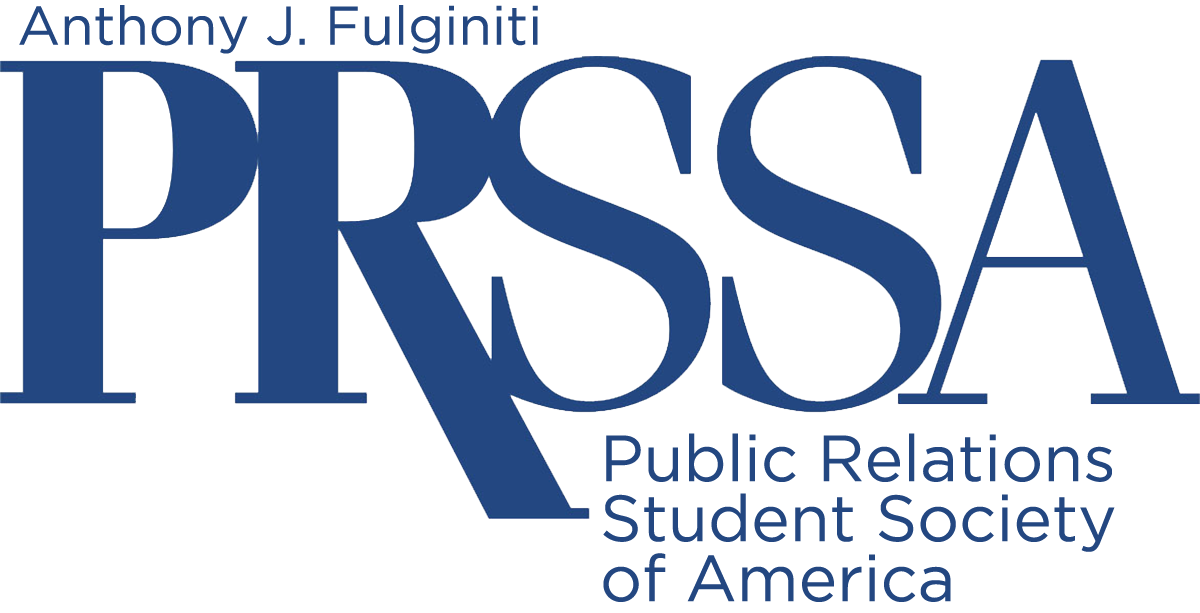 2023 Rowan PRSSA National Cystic Fibrosis Awareness Competition PackageIncluded InformationLetter to Chapter   …………………………………………………………...2Goals and Objectives   ……………………………………...………………3Competition Guidelines   ……………………………………………………4Details and Deadlines  ………………………………………………………5Judging Form  ………………………………………………………………..6Fact Sheet  …………………………………………………………………...7Event Ideas  ………………………………………………………………….8Sample Media Coverage……………………………………………………9-11Letter to PRSSA Chapter LeadersOctober 30, 2023Dear PRSSA Chapter Leader, The Public Relations Student Society of America (PRSSA) prides itself on philanthropic activities that promote the well-being of our communities. To continue this tradition, the Anthony J. Fulginiti Chapter of PRSSA (AJF-PRSSA) at Rowan University invites you to participate in our National Cystic Fibrosis Awareness Competition.  Cystic Fibrosis is a progressive, genetic disease that attacks young people, contributing to lung infections and limiting the ability to breathe. This competition asks PRSSA chapters to use their public relations skills while helping to enhance and extend life for those living with cystic fibrosis. Through this competition, PRSSA chapters will create a campaign and host an activity, in November or December 2023 focused on cystic fibrosis awareness and research. The top four chapters will receive a cash prize at the ICON PRSSA Conference in the fall of 2024 in Anaheim, California.  Awareness of, and support for, cystic fibrosis research is deeply meaningful to Rowan’s AJF-PRSSA chapter.  We held our first event for CF in 2013 after the passing in 2012 of Colette W. Bleistine, a former Rowan student and PRSSA leader.  Each year, our chapter holds an event or activities to help raise money and awareness in the Rowan community. Colette’s parents formed the Colette W. Bleistine Paying It Forward Foundation, which has donated more than $50,000 in past years to scholarships, students in need, and Cystic Fibrosis research. We encourage you to compete in the National Cystic Fibrosis Awareness Competition.  Together, we can make a difference. Just imagine the impact your chapter can have. If you plan to take part, thank you for helping to create awareness for this disease that affects college students like you. Please contact sparks@rowan.edu with any questions. Sincerely,Suzanne FitzGerald, AJF-PRSSA Advisor Professor, Ric Edelman College of Communication and Creative Arts Rowan University301 W. High St., Glassboro, N.J. 08028sparks@rowan.eduPRSSA National Cystic Fibrosis Awareness Competition Goals and ObjectivesCompetition Goal: Raise national visibility for Cystic Fibrosis through PRSSA chapters across the country. Competition Objectives: Increase awareness of cystic fibrosis and the struggles patients face.   Promote strong public relations and leadership skills, and commitment to community service, among PRSSA chapters nationwide. Raise money for CF research with as many students as possible taking part in the competition. 2023 National Cystic Fibrosis Awareness Competition Guidelines***Please send all submissions digitally to sparks@rowan.edu. This will allow us to evaluate and provide feedback promptly.Chapters must conduct an event/activity between November 1 and December 15, 2023. This can be online or in person. The target audience should include (but not be limited to) local community members, students, faculty, and staff. The campaign goal is to spread awareness of Cystic Fibrosis and its effects as well as fundraise for CF research.Award packages must include:A three-page (maximum) summary (typed, double-spaced, one-inch margins)Primary and secondary researchSummary of activitiesEvidence of Cystic Fibrosis PromotionCampaign evaluationSupplemental information: (15-page limit)InvitationsNews ReleasesAdvertising (i.e. Flyers, publicity)PhotographsMedia kitScreenshots from social media promotionsBudgetAny other materials that provide value to your campaignPlease submit your package (18 pages maximum) as a single PDF file by January 19, 2024, to sparks@rowan.edu. You will receive a confirmation email within 48 hours of submission. First, second, and third place and honorable mention winners will receive recognition and awards at the prestigious 2024 PRSSA ICON Conference, the largest gathering of PRSSA chapters around the country. Packages will be judged according to the extent of influence, creativity, execution, publicity/promotion, research, professionalism, and supporting materials.Details and Deadlines at-a-Glance PRSSA National Cystic Fibrosis Awareness CampaignThe Cystic Fibrosis national competition will take place in the fall semester of 2023.Completed competition packages must be submitted by January 19, 2024.PRSSA chapters must submit portfolios including all elements of research, planning, communication, and evaluation phases of their awareness campaigns. A panel of Rowan students, faculty, and professionals will evaluate the portfolios and select first, second, third, and honorable mention recipients.AJF-PRSSA’s Tips for SuccessNational Cystic Fibrosis Awareness Competition Judging FormExtent of influence: 1-20 pointsCreativity: 1-20 pointsExecution: 1-15 pointsPublicity/promotion: 1-15 pointsResearch: 1-10 pointsProfessionalism: 1-10 pointsSupporting material: 1-10 pointsFacts about Cystic Fibrosis and Rowan’s History of Support for CFCystic Fibrosis, a rare genetic disorder, affects children in the United States. The majority of diagnoses occur before the age of two. National awareness helps to fund medical research for this incurable disease and empower those affected by it. Rowan’s   AJF-PRSSA chapter held its first event to support awareness of CF in 2013 after the passing of a Rowan student from the disease in 2012. Each year, our chapter holds an activity or event to help raise money and awareness in the local community. Colette’s parents formed the Colette W. Bleistine Paying It Forward Foundation, which has donated over $50,000 in the past years to scholarships, students-in-need, and Cystic Fibrosis research. Founded in 1955, the Cystic Fibrosis Foundation leads the world in awareness of the disease, research for the cure, and financial support to make CF drugs widely available. The Foundation raises hundreds of millions of dollars for research and works to increase life expectancy in sufferers by decades.Cystic Fibrosis Facts:There are close to 40,000 children and adults living with cystic fibrosis in the United States (and an estimated 105,000 people have been diagnosed with CF across 94 countries).Approximately 1,000 new cases of CF are diagnosed each year.More than half of the CF population is age 18 or older.The complicated disease can produce a variety of symptoms, and no two cases are the same.In 2018, a CF patient could expect to live an average of 37 years. Today the average is up to 50 years.With increased research and awareness, gene therapy appears to be a promising treatment and possible cure for the future.New drugs and antibiotics help patients manage their symptoms and increase life expectancy.In 2022, the CF Foundation invested $265 million into research and care.Although donations and research funds remain in the millions, public awareness of the disease and its sufferers remains quite low.Additional information regarding cystic fibrosis can be found at https://www.cff.org/.Cystic Fibrosis Event and Fundraising IdeasWe want your chapter to be as involved as possible in creating a special Cystic Fibrosis event or activity while raising money for CF research. The following are a few ideas your chapter can run with, or that might spark another idea all your own. These fundraisers can be held online, in your campus gym facilities, or outside on your campus, with entry or sponsorship fees that will benefit CF. These suggestions are not your only options.  We encourage you to be creative and design a unique event.  Some ideas:“Band Together Against CF” with a Battle of the Bands Rock-a-ThonDance-a-ThonTriath-a-ThonJog-A-ThonWalk-a-ThonWheel-a-Thon (take part in bikes, rollerskates, skateboards, scooters, or anything on wheels)Volleyball or basketball tournamentKaraoke, amateur talent show, or fashion showA Jeopardy-like game or trivia nightDine-out for Cystic FibrosisSocial media campaign Cause marketing campaignText message campaignZoom competition or talent show  At the same time, you may want to contact local businesses to donate gift baskets and prize packs to be raffled off, including, for example:Food prizes/gift certificates from restaurants Gift certificates and merchandise from retail storesHaircuts or makeovers from local barbershops and beauty salonsFree fitness sessions at the local gym Free car washAgain, we want you to be creative and do what works for your chapter and community and ensure the health and safety of all students.  Develop the best fundraiser for your campus and chapter and raise as much awareness and money as you can to support Cystic Fibrosis.Example of Campus Media Coverage of Cystic Fibrosis Event at Rowan UniversityThe Whit – Rowan University Student Newspaper “Dance Away Cystic Fibrosis” teaches people about dancing and diseaseByJesse MounceDecember 6, 2017 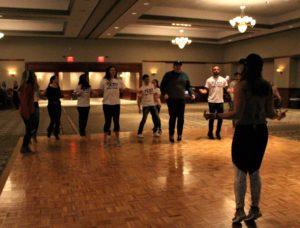 Left, right, back, right.Students tried to mimic the dance instructor among tables covered in purple tablecloths and violet balloons anchored down by mason jars filled with lavender flowers.Hosted in the Eynon Ballroom of the Chamberlain Student Center on Thursday night, Dance Away Cystic Fibrosis toted a purple color scheme. Purple occupies a special meaning for the event’s host, Rowan’s Public Relations Student Society of America (PRSSA). Purple represents Cystic Fibrosis.According to the Cystic Fibrosis Foundation, the disease is “a progressive, genetic disease that causes persistent lung infections and limits the ability to breathe over time.” More than 70,000 people suffer from this disease worldwide.This year’s Dance Away Cystic Fibrosis was the fourth annual event held in the honor of Colette Bleistine. Bleistine was a student at Rowan, where she was the vice president of Special Events for PRSSA. She died in 2012 after being placed on a double lung transplant waiting list in March of that year.“We hold this in honor of her every year to raise money and to remember that she was someone who was here. She was a student. She was a part of our organization and she dedicated a lot of time to our work,” said Colleen Scott, senior public relations major and president of PRSSA.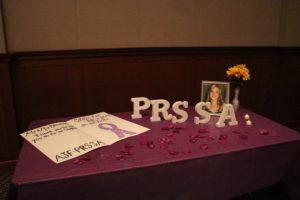 From tables selling hot chocolate or raffle tickets to a Dine and Donate night at Chickie and Pete’s, PRSSA held four fundraisers over the last month leading up to Dance Away Cystic Fibrosis.Melissa Livingstone, the Dance Away Cystic Fibrosis Chair for PRSSA, said she started planning the event over the summer. Once she knew more about Colette’s story, Livingstone spent the next three months developing the event and fundraisers that would help the club reach their goals. In addition to continuing to honor the legacy of Bleistine, PRSSA set a goal to donate $500 to the Cystic Fibrosis Foundation.Bleistine’s parents attended the event, as they have for the last three years. After they received flowers and a card, Colette’s mother, Nancee Bleistine spoke to the attendees about her daughter. She informed students about the Colette W. Bleistine Paying it Forward Foundation, which donates money to victims of catastrophic events and scholarships to students who have a passion for community service, just as their daughter did.“She was very inspirational. People today still tell me about how when they are going through something they think about Colette and all that she endured, because she never complained,” Nancee Bleistine said. “In the midst of it, she still cared about people.”After Nancee Bleistine’s speech, the dance instructor, Kelsey Martino of Kelstar Kardio, brought students back onto the dance floor to perform a zumba style exercise.The gathering attracted 40 people, creating a personal and meaningful environment.“This is my first time at this event, but I love the energy here. I can tell the people who organized it were very passionate about the cause,” said Mavish Khan, senior journalism major. “I love seeing students come together in honor of a Rowan student.”As the night came to an end, the club called raffle tickets and five lucky winners were awarded with prizes. The students and club members finally found out if they broke their donation goal.PRSSA shared Colette Bleistine’s story and personality during their fundraisers. As of Thursday night, they raised $534 for the Cystic Fibrosis Foundation—not accounting for the Chickie and Pete’s Dine and Donate.“Two of her favorite quotes were ‘Life is too short to be anything but happy,’” Nancee Bleistine said. “And the other quote, which I think really suited her so well was, ‘Your problems are never bigger than your purpose.’”For comments/questions about this story, email features@thewhitonline.com or tweet @TheWhitOnline.DODON’TPlan ahead Wait until the last minuteAsk questionsSend packages lateProofread your package multiple timesHave numerous spelling/grammatical errorsBe creative. Make your activity individual to your school, not cookie cutter.Simply follow other PRSSA chapters Have funLose sight of the overall cause